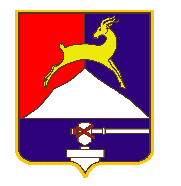 СОБРАНИЕ  ДЕПУТАТОВ                          УСТЬ-КАТАВСКОГО ГОРОДСКОГО ОКРУГАЧЕЛЯБИНСКОЙ ОБЛАСТИПятнадцатое  заседаниеРЕШЕНИЕот  25.10.2023  № 95                                                                г. Усть-Катав    О внесении изменений в решение Собрания депутатов Усть-Катавского городского округа от 24.02.2012 года № 13 «Об утверждении Положения о порядке сдачи в аренду муниципального имущества»      Руководствуясь Федеральным законом от 06.10.2003 года № 131-ФЗ «Об общих принципах организации местного самоуправления в Российской Федерации», Уставом Усть-Катавского городского округа, Собрание депутатов РЕШАЕТ:     1. Внести в Положение о порядке сдачи в аренду муниципального имущества, утвержденное Решением Собрания депутатов Усть-Катавского городского округа от 24.02.2012 года  №13, следующие изменения:     1.1. Пункт 2.4. изложить в следующей редакции:«2.4. Победителем аукциона признается лицо, предложившее наиболее высокую цену договора.        Победителем конкурса признается участник конкурса, который предложил лучшие условия исполнения договора и заявке на участие в конкурсе которого присвоен первый номер.».      1.2. Пункт 2.5. изложить в следующей редакции:«2.5. Не ранее чем через десять дней со дня размещения информации о результатах торгов на официальном сайте торгов, Арендодатель заключает в установленном порядке договор аренды муниципального имущества.».      1.3. Пункт 3.1. изложить в следующей редакции:«3.1. Заявки на участие в торгах подаются в срок и по форме, которые установлены конкурсной документацией либо документацией об аукционе. Подача заявки на участие в конкурсе или аукционе является акцептом оферты в соответствии со статьей 438 Гражданского кодекса РФ.       Заявителем может быть любое юридическое лицо независимо от организационно-правовой формы, формы собственности, места нахождения, а также места происхождения капитала или любое физическое лицо, в том числе индивидуальный предприниматель, физическое лицо, не являющееся индивидуальным предпринимателем и применяющее специальный налоговый режим "Налог на профессиональный доход" (далее - физическое лицо, применяющее специальный налоговый режим), претендующие на заключение договора и подавшие заявку на участие в конкурсе или аукционе.Участники конкурсов или аукционов должны соответствовать требованиям, установленным законодательством Российской Федерации к таким участникам.Участие в конкурсе или аукционе вправе принимать заявители, зарегистрированные в государственной информационной системе "Официальный сайт Российской Федерации в информационно-телекоммуникационной сети "Интернет" www.torgi.gov.ru (далее - официальный сайт) в соответствии с главой II Регламента государственной информационной системы "Официальный сайт Российской Федерации в информационно-телекоммуникационной сети "Интернет" www.torgi.gov.ru, утвержденного приказом Федерального казначейства от 2 декабря 2021 г. № 38н (зарегистрирован Министерством юстиции Российской Федерации 2 декабря 2021 г., регистрационный № 66843).».      1.4. Пункт 3.2. изложить в следующей редакции:«3.2. Организатор конкурса или аукциона, конкурсная или аукционная комиссия вправе запрашивать информацию и документы в целях проверки соответствия участника конкурса или аукциона установленным требованиям у федеральных органов государственной власти, органов государственной власти субъектов Российской Федерации, органов местного самоуправления в соответствии с их компетенцией, организаций и иных лиц, за исключением лиц, подавших заявку на участие в соответствующем конкурсе или аукционе. При этом организатор конкурса или аукциона, конкурсная или аукционная комиссия не вправе возлагать на участников конкурсов или аукционов обязанность подтверждать соответствие данным требованиям.».      1.5. Пункт 3.3. изложить в следующей редакции:«3.3. Заявитель не допускается конкурсной или аукционной комиссией к участию в конкурсе или аукционе в случаях:1) непредставления документов и (или) сведений, установленных конкурсной или аукционной документацией, либо наличия в таких документах и (или) сведениях недостоверной информации;2) несоответствия установленным действующим законодательством требованиям;3) невнесения задатка;4) несоответствия заявки на участие в конкурсе или аукционе требованиям конкурсной документации либо документации об аукционе, в том числе наличия в таких заявках предложения о цене договора ниже начальной (минимальной) цены договора (цены лота);5) подачи заявки на участие в конкурсе или аукционе заявителем, не являющимся субъектом малого и среднего предпринимательства, физическим лицом, применяющим специальный налоговый режим "Налог на профессиональный доход", или организацией, образующей инфраструктуру поддержки субъектов малого и среднего предпринимательства, либо не соответствующим требованиям, установленным частями 3 и 5 статьи 14 Закона № 209-ФЗ, в случае проведения конкурса или аукциона, участниками которого могут являться только субъекты малого и среднего предпринимательства, физические лица, применяющие специальный налоговый режим "Налог на профессиональный доход", или организации, образующие инфраструктуру поддержки субъектов малого и среднего предпринимательства, в соответствии с Законом № 209-ФЗ;6) наличия решения о ликвидации заявителя - юридического лица или наличия решения арбитражного суда о признании заявителя - юридического лица, индивидуального предпринимателя банкротом и об открытии конкурсного производства;7) наличия решения о приостановлении деятельности заявителя в порядке, предусмотренном Кодексом Российской Федерации об административных правонарушениях, на момент подачи заявки на участие в конкурсе или заявки на участие в аукционе.       В случае установления факта недостоверности сведений, содержащихся в документах, представленных заявителем или участником конкурса или аукциона, конкурсная или аукционная комиссия обязаны отстранить такого заявителя или участника конкурса или аукциона от участия в конкурсе или аукционе на любом этапе их проведения.».      1.6. Пункт 4.2. изложить в следующей редакции: «4.2. Заключение договора аренды муниципального имущества по результатам торгов осуществляется в соответствии с Порядком проведения конкурсов или аукционов на право заключения договоров аренды, договоров безвозмездного пользования, договоров доверительного управления имуществом, иных договоров, предусматривающих переход прав в отношении государственного или муниципального имущества, утвержденным приказом Федеральной антимонопольной службы от 21.03.2023 г. № 147/23.       Для заключения договора аренды муниципального имущества вне конкурентных процедур проекты договора направляются арендатору для подписания и скрепления печатью, после чего договоры возвращаются Арендодателю для оформления. Один экземпляр договора выдается арендатору, второй экземпляр остается у Арендодателя.      В течение 10 дней с даты заключения муниципальным автономным, казённым либо бюджетным учреждением, муниципальным унитарным предприятием договора аренды муниципального имущества заверенная копия данного договора предоставляется в Управление имущественных и земельных отношений администрации Усть-Катавского городского округа и главным распорядителям бюджетных средств, в ведении которых находятся муниципальные автономные, казённые и бюджетные учреждения.».       2. Настоящее решение распространяется на отношения, возникшие с 01.10.2023 года.       3. Опубликовать настоящее решение в газете «Усть-Катавская неделя» и разместить его на официальном сайте администрации Усть-Катавского городского округа www.ukgo.su.       4. Организацию исполнения возложить на заместителя главы Усть-Катавского городского округа – начальника управления имущественных и земельных отношений.       5. Контроль за выполнением настоящего решения возложить на председателя комиссии по финансово-бюджетной и экономической политике С.Н.Федосову.Заместитель Председателя Собрания депутатовУсть-Катавского городского округа                                              С.Н. Федосова   Глава Усть-Катавского городского округа                                                                           С.Д.Семков